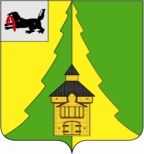 Российская ФедерацияИркутская областьНижнеилимский муниципальный районАДМИНИСТРАЦИЯПОСТАНОВЛЕНИЕОт «10» ноября 2022г.  № 963 г. Железногорск-Илимский«О поощрении Благодарственным письмом мэра Нижнеилимского муниципального района»Рассмотрев материалы, представленные директором МОУ «Видимская СОШ», в соответствии с Постановлением мэра Нижнеилимского муниципального района № 1169 от 27.12.2016г. «Об утверждении Положения о Благодарственном письме мэра Нижнеилимского муниципального района», администрация Нижнеилимского  муниципального  района	ПОСТАНОВЛЯЕТ:1. Поощрить Благодарственным письмом  мэра  Нижнеилимского муниципального района "За  добросовестный труд, значительный вклад в интеллектуальное, культурное, нравственное развитие личности обучающихся  и в честь 60-летнего юбилея МОУ «Видимская средняя общеобразовательная школа»:Володенко Анну Владимировну – учителя химии МОУ «Видимская средняя общеобразовательная школа». 2. Поощрить Благодарственным письмом  мэра  Нижнеилимского муниципального района "За  многолетний, добросовестный труд и в честь 60-летнего юбилея МОУ «Видимская средняя общеобразовательная школа»:2.1. Гаталюк Валентину Вениаминовну – лаборанта МОУ «Видимская средняя общеобразовательная школа». 2.2. Медведеву Любовь Степановну – уборщика технических помещений МОУ «Видимская средняя общеобразовательная школа». 2.3. Мучак Надежду Ефремовну – делопроизводителя МОУ «Видимская средняя общеобразовательная школа». 2.4. Новикову Надежду Васильевну – уборщика технических помещений МОУ «Видимская средняя общеобразовательная школа». 2.5. Стяпшину Маргариту Владимировну – заведующего производством МОУ «Видимская средняя общеобразовательная школа». 2. Данное постановление подлежит официальному опубликованию в периодическом издании "Вестник Думы и администрации Нижнеилимского муниципального района" и размещению на официальном сайте муниципального образования «Нижнеилимский район».3. Контроль   за  исполнением  настоящего  постановления  возложить на заместителя мэра района по социальной политике Т.К. Пирогову.Мэр   района	                                              М.С. РомановРассылка: дело-2; АХО; МОУ «Видимская СОШ»; ДО.А.И. Татаурова30691